COMMUNITY SUPPORT FUNDING ACQUITTAL COMPLETION REPORT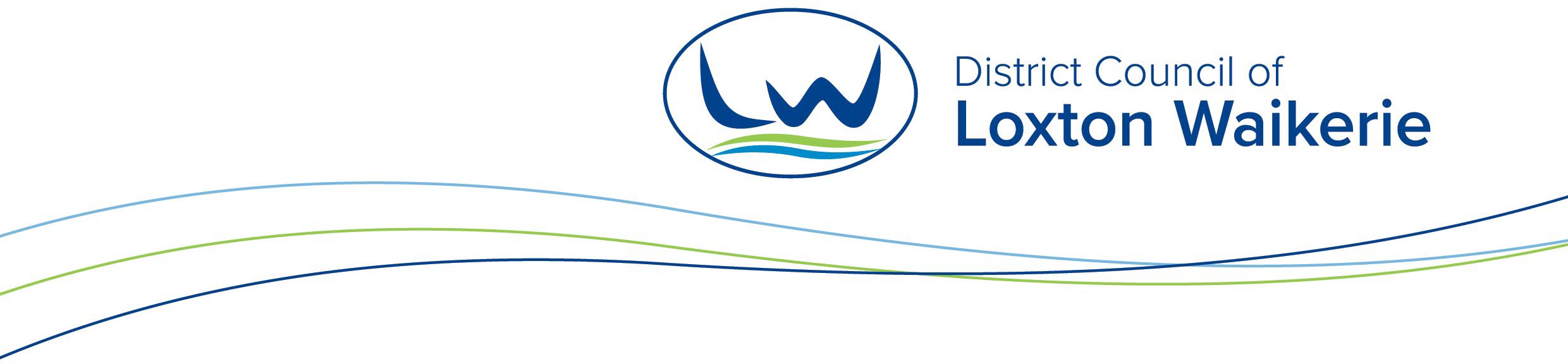 Community Funding Support Acquittal Report – Version 4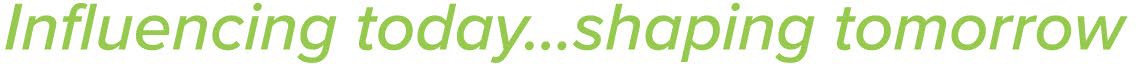 APPLICATION / REGISTRATION INFORMATIONThe purpose of this Acquittal Report is to confirm funding received from Council has been used for the intended purpose as outlined in your original application.All entities that are approved for support over the amount of $1000 are required to complete and submit this report form by 5.00pm 30 June or 30 days after your project/activity.Failure to provide this information may result in your ineligibility for future Council funding and may result in action implemented to recover funds. It is recommended that you refer to your copy of the original Community Support Application that was submitted to Council to assist when completing this form.Please complete in full and attach relevant documents to support your report and return to: Post:	District Council of Loxton WaikeriePO Box 409LOXTON SA 5333Email: council@lwdc.sa.gov.auIMPORTANT - Please note if your funding was approved for:Minor Capital Works and/or the Purchase of Goods/Plant/Equipment please complete Section 1, 3 and 4 of this document.Projects/Events/Programs please complete Sections 1, 2, 3 and 4 of this document.Note: Any money not spent on the approved projects must be refunded to Council – supported with written correspondenceThe purpose of this Acquittal Report is to confirm funding received from Council has been used for the intended purpose as outlined in your original application.All entities that are approved for support over the amount of $1000 are required to complete and submit this report form by 5.00pm 30 June or 30 days after your project/activity.Failure to provide this information may result in your ineligibility for future Council funding and may result in action implemented to recover funds. It is recommended that you refer to your copy of the original Community Support Application that was submitted to Council to assist when completing this form.Please complete in full and attach relevant documents to support your report and return to: Post:	District Council of Loxton WaikeriePO Box 409LOXTON SA 5333Email: council@lwdc.sa.gov.auIMPORTANT - Please note if your funding was approved for:Minor Capital Works and/or the Purchase of Goods/Plant/Equipment please complete Section 1, 3 and 4 of this document.Projects/Events/Programs please complete Sections 1, 2, 3 and 4 of this document.Note: Any money not spent on the approved projects must be refunded to Council – supported with written correspondenceSECTION 1 – GROUP & PROJECT DETAILSSECTION 1 – GROUP & PROJECT DETAILSSECTION 1 – GROUP & PROJECT DETAILSSECTION 1 – GROUP & PROJECT DETAILSSECTION 1 – GROUP & PROJECT DETAILSOrganisation NameOrganisation NameContact PersonContact PersonAddressAddressEmail AddressEmail AddressPhoneName of project, event, or activityName of project, event, or activityProject Start DateProject Start DateProject End DateProject End DateAcquittal YearAcquittal YearProject/Event CostsTotal Expenditure $                         Total Expenditure $                         Amount received from Council $      Amount received from Council $      Amount received from Council $      Project/Event CostsTotal in-kind support $                       Total in-kind support $                       In-kind support from Council $      In-kind support from Council $      In-kind support from Council $      Please indicate your organisation’s funding contribution to the projectCashItems includedPlease indicate your organisation’s funding contribution to the projectOtherItems includedPlease indicate whether funds were received from other sources to assist with the project, event, or activity? List your volunteer hours that supported your activity.($45 p/h skilled labour, $23 unskilled labour)$      $      List your volunteer hours that supported your activity.($45 p/h skilled labour, $23 unskilled labour)$      $      List your volunteer hours that supported your activity.($45 p/h skilled labour, $23 unskilled labour)$      $      List your volunteer hours that supported your activity.($45 p/h skilled labour, $23 unskilled labour)$      $      Was funding provided for:A. Minor Capital works and/or goods/plant/equipment?If (A) you must answer sections 1, 3 and 4A. Minor Capital works and/or goods/plant/equipment?If (A) you must answer sections 1, 3 and 4A. Minor Capital works and/or goods/plant/equipment?If (A) you must answer sections 1, 3 and 4A. Minor Capital works and/or goods/plant/equipment?If (A) you must answer sections 1, 3 and 4Was funding provided for:B. Project/Events and/or ActivitiesIf (B) you must answer sections 1, 2, 3 and 4B. Project/Events and/or ActivitiesIf (B) you must answer sections 1, 2, 3 and 4B. Project/Events and/or ActivitiesIf (B) you must answer sections 1, 2, 3 and 4B. Project/Events and/or ActivitiesIf (B) you must answer sections 1, 2, 3 and 4SECTION 2 – PROJECTS, EVENTS AND/OR PROGRAMSSECTION 2 – PROJECTS, EVENTS AND/OR PROGRAMSSECTION 2 – PROJECTS, EVENTS AND/OR PROGRAMSSECTION 2 – PROJECTS, EVENTS AND/OR PROGRAMSSECTION 2 – PROJECTS, EVENTS AND/OR PROGRAMSSECTION 2 – PROJECTS, EVENTS AND/OR PROGRAMSSECTION 2 – PROJECTS, EVENTS AND/OR PROGRAMSSECTION 2 – PROJECTS, EVENTS AND/OR PROGRAMSSECTION 2 – PROJECTS, EVENTS AND/OR PROGRAMSSECTION 2 – PROJECTS, EVENTS AND/OR PROGRAMSSECTION 2 – PROJECTS, EVENTS AND/OR PROGRAMSSECTION 2 – PROJECTS, EVENTS AND/OR PROGRAMSSECTION 2 – PROJECTS, EVENTS AND/OR PROGRAMSSECTION 2 – PROJECTS, EVENTS AND/OR PROGRAMSSECTION 2 – PROJECTS, EVENTS AND/OR PROGRAMSSECTION 2 – PROJECTS, EVENTS AND/OR PROGRAMSSECTION 2 – PROJECTS, EVENTS AND/OR PROGRAMSSECTION 2 – PROJECTS, EVENTS AND/OR PROGRAMSSECTION 2 – PROJECTS, EVENTS AND/OR PROGRAMSSECTION 2 – PROJECTS, EVENTS AND/OR PROGRAMSSECTION 2 – PROJECTS, EVENTS AND/OR PROGRAMSSECTION 2 – PROJECTS, EVENTS AND/OR PROGRAMSNumber of people who attended Local/RiverlandCountry SACountry SACountry SAAdelaideAdelaideAdelaideAdelaideAdelaideAdelaideInterstateInterstateInterstateInterstateInterstateInternationalInternationalInternationalInternationalTOTALTOTALNumber of people who attended Was there a fee to attend your project or event?Was there a fee to attend your project or event?Was there a fee to attend your project or event?Was there a fee to attend your project or event?Was there a fee to attend your project or event?Was there a fee to attend your project or event?Was there a fee to attend your project or event?Was there a fee to attend your project or event?Was there a fee to attend your project or event?Was there a fee to attend your project or event?Was there a fee to attend your project or event?Yes Yes Yes Yes Yes NoNoFee (if ticketed, please provide admission fee and income generated)Fee (if ticketed, please provide admission fee and income generated)Fee (if ticketed, please provide admission fee and income generated)Fee (if ticketed, please provide admission fee and income generated)Admission Fees $      Admission Fees $      Admission Fees $      Admission Fees $      Admission Fees $      Admission Fees $      Admission Fees $      Admission Fees $      Admission Fees $      Admission Fees $      Income Generated $      Income Generated $      Income Generated $      Income Generated $      Income Generated $      Income Generated $      Income Generated $      Income Generated $      Was Council’s financial contribution acknowledged? (Please indicate how)Was Council’s financial contribution acknowledged? (Please indicate how)Was Council’s financial contribution acknowledged? (Please indicate how)Was Council’s financial contribution acknowledged? (Please indicate how)Media ReleaseMedia ReleaseMedia ReleaseMedia ReleaseYesYesNoNot ApplicableNot ApplicableNot ApplicableNot ApplicableNot ApplicableTelevisionTelevisionTelevisionTelevisionYesYesNoNot ApplicableNot ApplicableNot ApplicableNot ApplicableNot ApplicableNewspaperNewspaperNewspaperNewspaperYesYesNoNot ApplicableNot ApplicableNot ApplicableNot ApplicableNot ApplicableRadioRadioRadioRadioYesYesNoNot ApplicableNot ApplicableNot ApplicableNot ApplicableNot ApplicableWebsite/social mediaWebsite/social mediaWebsite/social mediaWebsite/social mediaYesYesNoNot ApplicableNot ApplicableNot ApplicableNot ApplicableNot ApplicableDirect Mailings to out of town recipientsDirect Mailings to out of town recipientsDirect Mailings to out of town recipientsDirect Mailings to out of town recipientsYesYesNoNot ApplicableNot ApplicableNot ApplicableNot ApplicableNot ApplicableOtherOtherOtherOtherYesYesNoSpecify:      Specify:      Specify:      Specify:      Specify:      Specify:      Specify:      Specify:      Specify:      Specify:      Specify:      Specify:      Please attach copies of evidence e.g., newspaper clippings, invitations to opening, photos, production of brochures, digital media, or other publications. Please provide dates of these advertisements.Please attach copies of evidence e.g., newspaper clippings, invitations to opening, photos, production of brochures, digital media, or other publications. Please provide dates of these advertisements.Please attach copies of evidence e.g., newspaper clippings, invitations to opening, photos, production of brochures, digital media, or other publications. Please provide dates of these advertisements.Please attach copies of evidence e.g., newspaper clippings, invitations to opening, photos, production of brochures, digital media, or other publications. Please provide dates of these advertisements.Please attach copies of evidence e.g., newspaper clippings, invitations to opening, photos, production of brochures, digital media, or other publications. Please provide dates of these advertisements.Please attach copies of evidence e.g., newspaper clippings, invitations to opening, photos, production of brochures, digital media, or other publications. Please provide dates of these advertisements.Please attach copies of evidence e.g., newspaper clippings, invitations to opening, photos, production of brochures, digital media, or other publications. Please provide dates of these advertisements.Please attach copies of evidence e.g., newspaper clippings, invitations to opening, photos, production of brochures, digital media, or other publications. Please provide dates of these advertisements.Please attach copies of evidence e.g., newspaper clippings, invitations to opening, photos, production of brochures, digital media, or other publications. Please provide dates of these advertisements.Please attach copies of evidence e.g., newspaper clippings, invitations to opening, photos, production of brochures, digital media, or other publications. Please provide dates of these advertisements.Please attach copies of evidence e.g., newspaper clippings, invitations to opening, photos, production of brochures, digital media, or other publications. Please provide dates of these advertisements.Please attach copies of evidence e.g., newspaper clippings, invitations to opening, photos, production of brochures, digital media, or other publications. Please provide dates of these advertisements.Please attach copies of evidence e.g., newspaper clippings, invitations to opening, photos, production of brochures, digital media, or other publications. Please provide dates of these advertisements.Please attach copies of evidence e.g., newspaper clippings, invitations to opening, photos, production of brochures, digital media, or other publications. Please provide dates of these advertisements.Please attach copies of evidence e.g., newspaper clippings, invitations to opening, photos, production of brochures, digital media, or other publications. Please provide dates of these advertisements.Please attach copies of evidence e.g., newspaper clippings, invitations to opening, photos, production of brochures, digital media, or other publications. Please provide dates of these advertisements.Please attach copies of evidence e.g., newspaper clippings, invitations to opening, photos, production of brochures, digital media, or other publications. Please provide dates of these advertisements.Please attach copies of evidence e.g., newspaper clippings, invitations to opening, photos, production of brochures, digital media, or other publications. Please provide dates of these advertisements.Please attach copies of evidence e.g., newspaper clippings, invitations to opening, photos, production of brochures, digital media, or other publications. Please provide dates of these advertisements.Please attach copies of evidence e.g., newspaper clippings, invitations to opening, photos, production of brochures, digital media, or other publications. Please provide dates of these advertisements.Please attach copies of evidence e.g., newspaper clippings, invitations to opening, photos, production of brochures, digital media, or other publications. Please provide dates of these advertisements.Please attach copies of evidence e.g., newspaper clippings, invitations to opening, photos, production of brochures, digital media, or other publications. Please provide dates of these advertisements.Did you register your event for display on the below websites and calendars? Please provide a screen shot of your event website listing as evidence.Did you register your event for display on the below websites and calendars? Please provide a screen shot of your event website listing as evidence.Did you register your event for display on the below websites and calendars? Please provide a screen shot of your event website listing as evidence.Did you register your event for display on the below websites and calendars? Please provide a screen shot of your event website listing as evidence.Did you register your event for display on the below websites and calendars? Please provide a screen shot of your event website listing as evidence.Did you register your event for display on the below websites and calendars? Please provide a screen shot of your event website listing as evidence.Did you register your event for display on the below websites and calendars? Please provide a screen shot of your event website listing as evidence.Did you register your event for display on the below websites and calendars? Please provide a screen shot of your event website listing as evidence.Did you register your event for display on the below websites and calendars? Please provide a screen shot of your event website listing as evidence.Did you register your event for display on the below websites and calendars? Please provide a screen shot of your event website listing as evidence.Did you register your event for display on the below websites and calendars? Please provide a screen shot of your event website listing as evidence.Did you register your event for display on the below websites and calendars? Please provide a screen shot of your event website listing as evidence.Did you register your event for display on the below websites and calendars? Please provide a screen shot of your event website listing as evidence.Did you register your event for display on the below websites and calendars? Please provide a screen shot of your event website listing as evidence.Did you register your event for display on the below websites and calendars? Please provide a screen shot of your event website listing as evidence.Did you register your event for display on the below websites and calendars? Please provide a screen shot of your event website listing as evidence.Did you register your event for display on the below websites and calendars? Please provide a screen shot of your event website listing as evidence.Did you register your event for display on the below websites and calendars? Please provide a screen shot of your event website listing as evidence.Did you register your event for display on the below websites and calendars? Please provide a screen shot of your event website listing as evidence.Did you register your event for display on the below websites and calendars? Please provide a screen shot of your event website listing as evidence.Did you register your event for display on the below websites and calendars? Please provide a screen shot of your event website listing as evidence.Did you register your event for display on the below websites and calendars? Please provide a screen shot of your event website listing as evidence.Listed via the Destination Riverland Website http://ems.destinationriverland.org.au/ems/organiseListed via the Destination Riverland Website http://ems.destinationriverland.org.au/ems/organiseListed via the Destination Riverland Website http://ems.destinationriverland.org.au/ems/organiseListed via the Destination Riverland Website http://ems.destinationriverland.org.au/ems/organiseListed via the Destination Riverland Website http://ems.destinationriverland.org.au/ems/organiseListed via the Destination Riverland Website http://ems.destinationriverland.org.au/ems/organiseListed via the Destination Riverland Website http://ems.destinationriverland.org.au/ems/organiseListed via the Destination Riverland Website http://ems.destinationriverland.org.au/ems/organiseListed via the Destination Riverland Website http://ems.destinationriverland.org.au/ems/organiseYesYesYesNoNoOther:       Other:       Other:       Other:       Listed via the Australian Tourism Data Warehouse website https://atdw.com.au/Listed via the Australian Tourism Data Warehouse website https://atdw.com.au/Listed via the Australian Tourism Data Warehouse website https://atdw.com.au/Listed via the Australian Tourism Data Warehouse website https://atdw.com.au/Listed via the Australian Tourism Data Warehouse website https://atdw.com.au/Listed via the Australian Tourism Data Warehouse website https://atdw.com.au/Listed via the Australian Tourism Data Warehouse website https://atdw.com.au/Listed via the Australian Tourism Data Warehouse website https://atdw.com.au/Listed via the Australian Tourism Data Warehouse website https://atdw.com.au/YesYesYesNoNoOther:      Other:      Other:      Other:      Did you invite the Mayor or Elected Members to events or functions associated with the funded project? Please explainDid you invite the Mayor or Elected Members to events or functions associated with the funded project? Please explainDid you invite the Mayor or Elected Members to events or functions associated with the funded project? Please explainCan the project, event or activity be sustained for the future? How long will it last?Can the project, event or activity be sustained for the future? How long will it last?Can the project, event or activity be sustained for the future? How long will it last?Yes 	No  If yes, how long:If no, will you require further funding from Council?Yes 	No  If yes, how long:If no, will you require further funding from Council?Yes 	No  If yes, how long:If no, will you require further funding from Council?Yes 	No  If yes, how long:If no, will you require further funding from Council?Yes 	No  If yes, how long:If no, will you require further funding from Council?Yes 	No  If yes, how long:If no, will you require further funding from Council?Yes 	No  If yes, how long:If no, will you require further funding from Council?Yes 	No  If yes, how long:If no, will you require further funding from Council?Yes 	No  If yes, how long:If no, will you require further funding from Council?Yes 	No  If yes, how long:If no, will you require further funding from Council?Yes 	No  If yes, how long:If no, will you require further funding from Council?Yes 	No  If yes, how long:If no, will you require further funding from Council?Yes 	No  If yes, how long:If no, will you require further funding from Council?Yes 	No  If yes, how long:If no, will you require further funding from Council?Yes 	No  If yes, how long:If no, will you require further funding from Council?Yes 	No  If yes, how long:If no, will you require further funding from Council?Yes 	No  If yes, how long:If no, will you require further funding from Council?Yes 	No  If yes, how long:If no, will you require further funding from Council?Yes 	No  If yes, how long:If no, will you require further funding from Council?SECTION 3 – STATEMENT OF PROJECT INCOME & EXPENDITURESECTION 3 – STATEMENT OF PROJECT INCOME & EXPENDITUREFinancial Statement of Project Income and Expenditure (compulsory to attach)Please attach a statement showing all income and expenditure for the project for which funding was receivedPaid invoices and receipts (compulsory to attach)Please attach all paid invoices and receipts relating to the expenditure of this funding (receipts/invoices must add up to at least the amount received by Council)SECTION 4 – CERTIFICATIONSECTION 4 – CERTIFICATIONI declare that the funding provided by the District Council of Loxton Waikerie has been expended in accordance with the purpose and conditions for which it was granted and that the financial statement is a true and accurate record of the income and expenditure transactions for this project.I declare that the funding provided by the District Council of Loxton Waikerie has been expended in accordance with the purpose and conditions for which it was granted and that the financial statement is a true and accurate record of the income and expenditure transactions for this project.I declare that the funding provided by the District Council of Loxton Waikerie has been expended in accordance with the purpose and conditions for which it was granted and that the financial statement is a true and accurate record of the income and expenditure transactions for this project.Funding ValueFunding Value$      NameNameOrganisationOrganisationPosition in OrganisationPosition in OrganisationSignatureSignatureNameNameDateDateFINAL CHECKLIST -FINAL CHECKLIST -To ensure you comply with the requirements of this report, use this checklist, and tick all boxes to indicate completion of all aspects.To ensure you comply with the requirements of this report, use this checklist, and tick all boxes to indicate completion of all aspects.To ensure you comply with the requirements of this report, use this checklist, and tick all boxes to indicate completion of all aspects.Financial Statement of Project Income and ExpenditureFinancial Statement of Project Income and ExpenditureProof of payment (invoices/receipts)Proof of payment (invoices/receipts)Support Material (press clipping, photographs, statistics, written responses etc.)Support Material (press clipping, photographs, statistics, written responses etc.)All questions answered in fullAll questions answered in fullAppropriate person/s of this acquittal have signedAppropriate person/s of this acquittal have signedA copy of this acquittal has been retained for your recordsA copy of this acquittal has been retained for your recordsThis acquittal has been submitted to Council within 30 days of completion of your project or by 30 JuneThis acquittal has been submitted to Council within 30 days of completion of your project or by 30 June